Ночные мотылькиСказка для детей, которые не хотят ложиться спать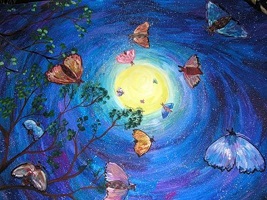 Высоко над крышами домов одна за другой зажигались звезды. Они плыли по небу в полной тишине. А где-то внизу девочка Ася никак не могла заснуть. Вот уже и сказка прочитана, и мама нежно поцеловала дочку перед сном, и одеяло свернулось клубком вокруг девочки. Но Ася спать не хочет.   Она уже собиралась громко-громко закричать, что спать не собирается вовсе, когда услышала чей-то тоненький голосок. Ася оглянулась вокруг: но мама уже ушла на кухню, кошка Мурка сладко спала в своей корзине, а больше дома никого не было. Ася решила, что ей показалось, но вдруг снова раздался тихий шепот: — Пожалуйста, не надо кричать и плакать.   Ася прислушалась и поняла, что говорит с ней никто иной, как ее собственная подушка. От удивления у Аси даже высохли слезы, которые вот-вот должны были политься ручьями. — А почему нельзя плакать? — тоже шепотом спросила она. — Понимаешь, — отвечала подушка, — когда ты плачешь, я становлюсь мокрой, и потом ночью, когда ты уже спишь, сюда приходят зеленые скользкие лягушки и начинают шлепать по мне своими холодными лапами. Это так неприятно, что я не могу уснуть всю ночь. Лягушкам же, наоборот, очень нравится — им кажется, что они сидят на большой кочке в своем болоте. — А когда я не плачу, — спросила Ася, — лягушки не приходят? — Нет. В сухой кроватке им нечего делать. Наоборот, прилетают мои друзья — ночные мотыльки. У них очень тонкие, нежные крылышки. Поэтому они очень пугливые и бояться сырости и громких звуков. Но если ты засыпаешь без слез и криков, целое облако разноцветных бабочек прилетает сюда. Они порхают вокруг тебя и меня., и от этого нам снятся самые добрые и волшебные сны.   — Ой, как здорово! — сказала Ася. — Я очень хочу посмотреть на этих ночных бабочек. — Это совсем не сложно. Ложись ко мне и закрывай глазки. Старайся дышать тихо-тихо, глубоко и медленно. Тогда в ночной тишине ты услышишь сначала тонкий-тонкий шелест, как будто в парке тихо падают осенние листья, кружатся и медленно опускаются на землю. Потом ты почувствуешь нежное прикосновение крыльев бабочек. Они ласково погладят тебя по волосам, по щекам и лбу, нежно коснутся твоих губ. — А глаза можно открывать? — уже сонно спросила Ася. — Лучше не надо, — отвечала подушка. Твои глазки как два огонька. Их блеск может испугать бабочек, и они спрячутся. Лучше подожди, когда бабочки станут смелее и расскажут тебе одну из своих замечательных сказок. Например, о принцессе, которая… Но подушка не успела договорить. Ася уже сладко посапывала носом и смотрела свою сказку, навеянную ночными сказочницами — бабочками.   Автор Ольга Вереницина Из книги «Сонные сказки»  